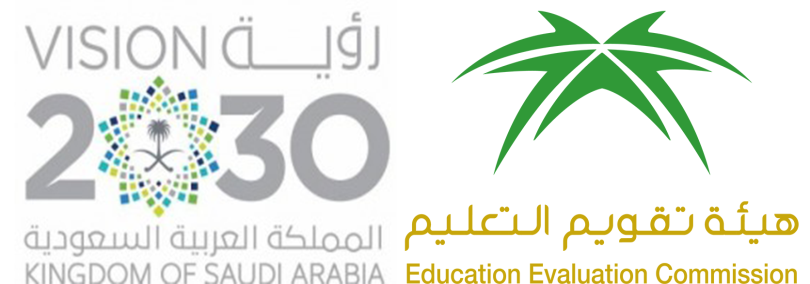 المركز الوطني للتقويم والاعتماد الأكاديميNational Center for Academic Accreditation and Evaluationتوصيف المقرر الدراسي  اسم المقرر: المقاصد الشرعية.  رمز المقرر: 441 أصل.نموذج توصيف مقرر دراسيالتعريف بالمقرر الدراسي ومعلومات عامة عنهالأهدافوصف المقرر الدراسي (ملاحظة: المطلوب هنا وصفٌ عام بالطريقة نفسها المستخدمة في النشرة التعريفية أودليل البرنامج). جدول مخرجات التعلم للمقررالإرشاد الأكاديمي للطلاب ودعمهممصادر التعلّمالمرافق المطلوبةتقويم المقرر الدراسي وإجراءات تطويره تاريخ التوصيف:   /  /1439هـاسم المؤسسة التعليمية: جامعة القصيم القسم: أصول الفقهالكلية: الشريعة والدراسات الإسلاميةاسم ورمز المقرر الدراسي: المقاصد الشرعية 441 أصلعدد الساعات المعتمدة:  ساعتانالبرنامج (أو البرامج) الذي يقدم ضمنه المقرر الدراسي:  بكالوريوس الشريعة(في حال وجود مقرر عام في عدة برامج، بيّن هذا بدلاً من إعداد قائمة بكل هذه البرامج)السنة أو المستوى الأكاديمي الذي يعطى فيه المقرر الدراسي: المتطلبات السابقة لهذا المقرر (إن وجدت):لا يوجد المتطلبات المتزامنة مع هذا المقرر (إن وجدت): لا يوجد موقع تقديم المقرر إن لم يكن في المقر الرئيس للمؤسسة التعليمية: كلية الشريعة والدراسات الإسلامية.نمط الدراسة المتبع (اختر كل ما ينطبق):تعليقات: بالإضافة لاستعمال الانترنت والمكتبة الشاملة  لاستخراج المصطلحات الأصولية، والتعرف على وسائل التقنية الحديثة لاستخراج المعلومات وكيفية توثيقها.  1. ما هدف المقرر الرئيس ؟بنهاية هذا المقرر يكون الطالب قادرا على أن:يعرف بعلم المقاصد الشرعية، وأهميته، وثمرته، ودوره في فهم النصوص الشرعية. -يحلل أهم المقاصد الشرعية وأمثلتها، وتطبيقاتها المعاصرة.يكتسب مهارات التعامل مع المقاصد الشرعية، والمحافظة عليها.2-اذكر بإيجاز أي خطط - يتم تنفيذها - لتطوير وتحسين  المقرر الدراسي. (مثل الاستخدام المتزايد لتقنية المعلومات أو مراجع الإنترنت، والتغييرات في  المحتوى كنتيجة للأبحاث الجديدة في مجال الدراسة).  تحديث مصادر التعلم الخاصة بالمقرر باستمرارالمراجعة الدورية للمنهج من قبل اللجنة العلمية بالقسماستخدام الوسائل التقنية المتاحة لتقديم المقرر من خلالها الإفادة من المراجع الحديثة في موضوعات المقرر.وصف عام للمقرر:الموضوعات التي  ينبغي تناولها:الموضوعات التي  ينبغي تناولها:الموضوعات التي  ينبغي تناولها:قائمة الموضوعاتعدد الأسابيعساعات التدريس مقدمة في علم المقاصد الشرعية: حقيقة مقاصد الشريعة. نشأة علم المقاصد الشرعية، وتطوره، وأهم المؤلفات فيه.12فوائد معرفة المقاصد الشرعية، وأهميتها. أدلة إثبات المقاصد الشرعية .12قواعد علم المقاصد الشرعية، تعليل الشريعة لأحكامها. طرق معرفة مقاصد الشارع (النص، السياق، علل الأحكام الشرعية، سكوت الشارع مع قيام المقتضي، الاستقراء).12مراتب المقاصد الشرعية (الضروريات، الحاجيات، التحسينيات) .بيان كل رتبة، والتمثيل لها وبيان مكملاتها، بيان الضرورات الخمس وترتيبها والوسائل الشرعية لحفظها .12رجوع المقاصد الشرعية إلى جلب المصالح وتحقيقها ، ودفع المفاسد وتقليلها، المصالح والمفاسد ، والموازنة بينها عند التعارض.12الاختبار الفصلي12قصد الشارع من التكليف، والكلام على المشقة في التكليف، وعدم قصد الشارع لها. تقسيمات المقاصد إلى عامة وخاصة، وإلى أصلية وتبعية.12أحوال أفعال المكلفين ومقاصدهم مع مقاصد الشارع.12أهم المقاصد الشرعية العامة: تحقيق العبودية لله وحده ، وإخراج العبد من دائرة هواه وشهوته .12جعل الدين كله لله، وما شرعه لتحقيق ذلك من الأمر بالمعروف والنهي عن المنكر والجهاد والدعوة.12إقامة العدل في الأرض ورفع الظلم، دفع الفساد والضرر.12تطبيقات المقاصد العامة والخاصة والجزئية في الفقه.12رفع الحرج والتيسير على الأمة، تحقيق الأخوة والمساواة بين المسلمين .12الاجتماع ونبذ الفرقة والاختلاف،  تمييز المسلمين عن الكفار.12ذكر نماذج لمقاصد الشريعة في بعض أبوابها: (العبادات، المعاملات، أحكام الأسرة، العقوبات والقضاء والشهادات) .12المجموع1530إجمالي عدد ساعات المقرر وتوزيعها: 		إجمالي عدد ساعات المقرر وتوزيعها: 		إجمالي عدد ساعات المقرر وتوزيعها: 		إجمالي عدد ساعات المقرر وتوزيعها: 		إجمالي عدد ساعات المقرر وتوزيعها: 		إجمالي عدد ساعات المقرر وتوزيعها: 		إجمالي عدد ساعات المقرر وتوزيعها: 		محاضراتدروس إضافيةمعامل أو استوديو تطبيقأخرىالمجموعالساعات المؤداة فعلياً30لا يوجدلا يوجدلا يوجدلا يوجد30الساعات المعتمدة30لا يوجدلا يوجدلا يوجدلا يوجد30عدد ساعات الدراسة / التعلم الفردي (الإضافي) التي يقوم بها الطالب خلال أسبوعياً:لا يوجدمخرجات التعلم للمقرر وفقاً للإطار الوطني للمؤهلات واتساقها مع طرق قياسها واستراتيجيات تدريسهايحدد الجدول التالي مجالات مخرجات التعلم الخمسة الواردة في الإطار الوطني للمؤهلاتأولاً: قم بملء الجدول بمخرجات تعلم للمقرر تكون قابلة للقياس حسب المطلوب في مجالات التعلم المناسبة (انظر إلى الشرح أسفل الجدول).ثانياً: ضع استراتيجيات التدريس التي تناسب و تتسق مع طرق القياس ومع مخرجات التعلم المأمولة.ثالثاً: ضع طرق القياس المناسبة التي تساعد على قياس وتقويم مخرجات التعلم بدقة، ويجب أن تتسق مخرجات تعلم المقرر المستهدفة وطرق قياسها واستراتيجيات تدريسها لتشكل معاً عملية تعلم وتعليم متكاملة، مع ملاحظة أنه لا يتطلب من كل مقرر أن يتضمن مخرجات تعلم من كل مجال من مجالات التعلم.ممخرجات التعلم وفقاً للإطار الوطني للمؤهلاتاستراتيجيات تدريس المقررطرق القياس1المعرفةالمعرفةالمعرفة1-1يعرف علم المقاصد الشرعية.المحاضرات.خرائط الأفكارالتعلم التعاوني.أسئلة مباشرة. اختبارات قصيرةالاختبار الفصلي.1-2يعرف ﻧﻈﺮﻳﺔ اﻟﻤﻘﺎﺻﺪ ﻋﻨﺪ اﻟﺸﺎﻃبي ويذكر أنواعها.المحاضرات.خرائط الأفكارالتعلم التعاوني.أسئلة مباشرة. اختبارات قصيرةالاختبار الفصلي.1-3يلخص نشأة علم المقاصد الشرعية وأهم المؤلفات فيها.المحاضرات.خرائط الأفكارالتعلم التعاوني.أسئلة مباشرة. اختبارات قصيرةالاختبار الفصلي.1-4يحدد مراتب المصالح المقصودة للتشريعالمحاضرات.خرائط الأفكارالتعلم التعاوني.أسئلة مباشرة. اختبارات قصيرةالاختبار الفصلي.2المهارات المعرفيةالمهارات المعرفيةالمهارات المعرفية2-1يشرح صلة المقاصد بالعلوم الشرعية.العصف الذهني.الحوار والمناقشة.التعلم الذاتي.التقييم الذاتي.تقييم المناقشة.الاختبار النهائي.2-2يناقش ﻗﺼﺪ اﻟﺸﺎرع ﻣﻦ اﻟﺘﻜﻠﻴﻒ.العصف الذهني.الحوار والمناقشة.التعلم الذاتي.التقييم الذاتي.تقييم المناقشة.الاختبار النهائي.2-3يفرق بين اﻟﻤﻘﺎﺻﺪ اﻟﺨﺎﺻﺔ و اﻟﻤﻘﺎﺻﺪ اﻟﺠﺰﺋية.العصف الذهني.الحوار والمناقشة.التعلم الذاتي.التقييم الذاتي.تقييم المناقشة.الاختبار النهائي.2-4يميز بين المقاصد الضرورية والحاجية والتحسينيةالعصف الذهني.الحوار والمناقشة.التعلم الذاتي.التقييم الذاتي.تقييم المناقشة.الاختبار النهائي.3مهارات العلاقات الشخصية وتحمل المسؤولية مهارات العلاقات الشخصية وتحمل المسؤولية مهارات العلاقات الشخصية وتحمل المسؤولية 3-1يناقش مع الزملاء رفع الحرج والتيسير على الأمة.حل المشكلاتالعمل الجماعي.تقييم المناقشات.تقييم الغير3-2يشكل مجموعة عمل تحلل علاقة اﻟﻤﻘﺎﺻﺪ ﺑﺄﺻﻮل اﻟﺘﺸﺮﻳﻊ ﻣﻦ ﻛﺘﺎب وﺳﻨﺔ وإﺟﻤﺎعٍ  وﻗﻴﺎس واﺳﺘﺤﺴﺎن وﺳﺪ ذراﺋﻊ واﻻﺟﺘﻬﺎد وﺗﻌﻠﻴﻞ اﻟﻨصوص وﻋﻼﻗﺘﻪ ﺑﺎﻟمصالح.حل المشكلاتالعمل الجماعي.تقييم المناقشات.تقييم الغير4مهارات الاتصال ومهارات تقنية المعلومات والمهارات العددية مهارات الاتصال ومهارات تقنية المعلومات والمهارات العددية مهارات الاتصال ومهارات تقنية المعلومات والمهارات العددية 4-1يبحث في المكتبة الشاملة عن المراجع المتعلقة بالمقاصد ويجهز قائمة بأهمها والفائدة منها.التعلم الذاتيحلقات البحثالتقييم الذاتي.تقييم الأبحاث.4-2يعد بحثا عن أحوال أفعال المكلفين ومقاصدهم مع مقاصد الشارع .التعلم الذاتيحلقات البحثالتقييم الذاتي.تقييم الأبحاث.5المهارات النفس-حركية (إن وجدت)المهارات النفس-حركية (إن وجدت)المهارات النفس-حركية (إن وجدت)5-1لا يوجدلا يوجدلا يوجدجدول مهام تقويم الطلاب خلال الفصل الدراسي:جدول مهام تقويم الطلاب خلال الفصل الدراسي:جدول مهام تقويم الطلاب خلال الفصل الدراسي:جدول مهام تقويم الطلاب خلال الفصل الدراسي:ممهام التقويم المطلوبة (مثال: اختبار، مشروع جماعي، كتابة مقال، خطابة، تقديم شفهي، ملاحظة......الخ)الأسبوع المحدد لهنسبته من التقويم النهائي1اختبار أعمال السنةالسادس25%2مشروع بحث جماعي العاشر10%3تقديم شفهيالثاني عشر5%4اختبار نهائي60%ترتيبات إتاحة أعضاء هيئة التدريس والهيئة التعليمية للاستشارات والإرشاد الأكاديمي الخاص لكل طالب (مع ذكر مقدار الوقت الذي يتوقع أن يتواجد خلاله أعضاء هيئة التدريس لهذا الغرض في كل أسبوع).  الإرشاد الأكاديمي له ساعة أسبوعيا يحدد فيها الزمان والمكان من قبل عضو هيئة التدريس وتزداد ساعات الإرشاد الأكاديمي في أسابيع التسجيل والسحب والإضافة.تحديد زيارات دورية خاصة بالطلاب للتواصل معهم على المستوى الشخصي لبحث المشكلات والقضايا التي تصادفهم.التواصل الإلكتروني مع الطلاب كلما كان ذلك ممكنا لبحث كل ما يتعلق بالصعوبات التي تواجههم في دراستهم.إشراك الطلاب في الندوات وورش العمل التي تقيمها الكلية لتحقيق التفاعل الشخصي والاجتماعي ودمجهم في المحيط الأكاديمي للحياة الجامعية.أدرج – في قائمة - الكتب المقررة المطلوبة:علم مقاصد الشارع، الدكتور عبد العزيز الربيعة، مكتبة العبيكان، الرياض، المملكة العربية السعودية، الطبعة الأولى، 1423هـ - 2002م.أدرج – في قائمة - المواد المرجعية الأساسية (المجلات العلمية والتقارير وغيرها):الكتب:ﻗﻮاﻋﺪ اﻷﺣﻜﺎم، ﻟﻠﻌﺰ ﺑﻦ ﻋﺒﺪاﻟﺴﻼم، طبعة مكتبة الكليات الأزهرية، القاهرة، مصر،  طبعة جديدة مضبوطة منقحة،  1411هـ - 1991م.اﻟﻤﻮاﻓﻘﺎت، ﻟﻠﺸﺎﻃﺒﻲ، دار ابن عفان للنشر والتوزيع، الأزهر، القاهرة، مصر، الطبعة الأولى، 1417هـ - 1997م. ﻣﻘﺎﺻﺪ اﻟﺸﺮﻳﻌﺔ اﻹﺳﻼﻣﻴﺔ، ﻻﺑﻦ ﻋﺎﺷﻮر، دار النفائس للنشر والتوزيع، عمان، الأردن، الطبعة الثانية، 1421هـ - 2001م.ﻋﻠﻢ اﻟﻤﻘﺎﺻﺪ اﻟﺸﺮﻋﻴﺔ، د.ﻧﻮر اﻟﺪﻳﻦ ﻣﺨﺘﺎر اﻟﺨﺎدﻣﻲ، مكتبة العبيكان، الرياض، الطبعة الأولى،  1421هـ - 2001م.ﻣﻘﺎﺻﺪ اﻟﺸﺮﻳﻌﺔ اﻹﺳﻼﻣﻴﺔ، د. زﻳﺎد ﻣﺤﻤﺪ ﺣﻤﻴﺪان، مؤسسة الرسالة ناشرون، بيروت، لبنان، الطبعة الأولى، 149هـ - 2008م.اﻟﻤﻘﺎﺻﺪ اﻟﻌﺎﻣﺔ ﻟﻠﺸﺮﻳﻌﺔ اﻹﺳﻼﻣﻴﺔ، د.ﻳﻮﺳﻒ اﻟﻌﺎﻟﻢ، الدار العالمية للكتاب الإٍسلامي، الرياض، المملكة العربية السعودية، الطبعة الثانية، 1415هـ - 1994م.ﻣﻘﺎﺻﺪ اﻹﺟﺘﻬﺎد اﻟﻤﺼﻠﺤﻲ وأﺛـﺮﻩ ﻓﻲ ﺣﻜﻢ اﻟﻘﻀﺎﻳﺎ اﻟﻤﻌﺎﺻﺮة، د. أﺣﻤﺪ ﺣﺴﻦ اﻟﺮﺑﺎﺑﻌﺔ،  رسالة دكتوراه، دار الحديث الحسنية، 2005م.علم مقاصد الشارع، الدكتور عبد العزيز الربيعة، مكتبة العبيكان، الرياض، المملكة العربية السعودية، الطبعة الأولى، 1423هـ - 2002م.المجلات العلمية:مجلة العلوم الشرعية في الجامعات السعودية. مجلة الجمعية الفقهية. مجلة البحوث العلمية.أدرج المواد الإلكترونية ومواقع الإنترنت ومواقع التواصل الاجتماعي وغيرها:ملتقى المذاهب الفقهية مدونة زايد للقواعد الأصولية والفقهية.مصادر المعلومات بجامعة القصيمأدرج أي مواد تعليمية أخرى مثل البرمجيات والأسطوانات المدمجة، والمعايير واللوائح المهنية:برنامج المكتبة الشاملة.برنامج جامع الفقه الإسلامي.بيّن متطلبات المقرر الدراسي من المرافق بما في ذلك حجم القاعات الدراسية والمختبرات (أي عدد المقاعد داخل القاعات الدراسية والمختبرات، وعدد أجهزة الحاسب الآلي المتاحة، وغيرها):المباني (قاعات المحاضرات، والمختبرات، وقاعات العرض، والمعامل، وغيرها):قاعة محاضرات مجهزة بالوسائل الحديثة للتعلم. أن يسمح عدد الطلاب بتنويع استراتيجيات التدريس. مصادر تقنية (أدوات عرض البيانات واللوحات الذكية والبرمجيات وغيرها):استخدام السبورة الذكية.تزويد القاعات بجهاز عرض.مصادر أخرى (حددها: مثلاً اذا كان هناك حاجة إلى تجهيزات مخبرية خاصة، فاذكرها، أو أرفق قائمة بها):لا يوجداستراتيجيات الحصول على التغذية الراجعة من الطلاب بخصوص فعالية التدريس:الحوار والمناقشة مع الطلاب.تقييم الواجبات والمهام.قياس الفروق الفردية بين الطلاب ومدى تحقق مراعاتها.ملاحظة اتقان التكليفات المختلفة الخاصة بالمقرراستبانة تقويم المقرر الدراسي.استراتيجيات أخرى لتقويم عملية التدريس من قبل الأستاذ أو القسم: التعليم الالكتروني عبر البويروينتالتقويم الذاتي المستقل لمدى تحقيق الطلاب للمعايير المطلوبة لجودة التعليم. إعداد تقرير من قبل الأستاذ أو القسم يتضمن مدى تحقيق أهداف المقرر وملائمة عدد الساعات لمفرداتهإعداد بيانات إحصائية لنتائج الاختبارات من قبل الأستاذ لمعرفة مؤشراتها.تقييم النتائج من قبل رئيس القسم.تقييم الانسجام بين المهارات التي يكتسبها الطلاب والحاجات الفعلية للمجتمع.إجراءات تطوير التدريس:استخدام أساليب التعلم الحديثة والتعلم الذاتي.التشجيع على البحث العلمي.تحديث مفردات المقرر واستراتيجيات التدريس. حضور الدورات التطويرية لطرق لتدريس.إجراءات التحقق من معايير إنجاز الطالب ( مثل: تدقيق تصحيح عينة من أعمال الطلبة بواسطة مدرسين مستقلين، والتبادل بصورة دوريةٍ لتصحيح الاختبارات أو عينة من الواجبات مع أعضاء هيئة تدريس من مؤسسة أخرى):تدقيق الدرجات في كراسات إجابات الطلاب من قبل عضو هيئة تدريس آخر.نتيجة الاختبارات الفصلية والنهائية وتقييمها من قبل أستاذ المقرر. إعطاء عينة عشوائية من أوراق الاختبارات لجهة مستقلة لمراجعتها وتقييمها.فحص التصحيح أو توزيع الدرجات لعينة من أعمال الطلاب من قبل عضو هيئة تدريس آخر عند الحاجة.صِف إجراءات التخطيط للمراجعة الدورية لمدى فعالية  المقرر الدراسي والتخطيط لتطويره:تحديث مصادر التعلم الخاصة بالمقرر.الوقوف على نقاط القوة وتعزيزها والوقوف على نقاط الضعف والعمل على حلها.تحقيق فكرة التواؤم بين المناهج المقررة بالقسم وغيرها من الجامعات المتميزة الدولية.تكليف أساتذة المقرر بإعداد تقرير فصلي للمقرر يتضمن مدى تحقق أهداف المقرر وملاءمة عدد الساعات لمفردات المقرر، وآخر المستجدات والبحوث حول محتوى المقرر.مناقشة توصيات الأساتذة عن المقرر في مجلس القسم.اسم منسق البرنامج: ــــــــــــــــــــــــــــــــــــــــــــــــــــــــــــــــــــــــــــــــــــــــــــــــــــــــــــــــــــــــــــــــــــــاسم منسق البرنامج: ــــــــــــــــــــــــــــــــــــــــــــــــــــــــــــــــــــــــــــــــــــــــــــــــــــــــــــــــــــــــــــــــــــــالتوقيع: ـــــــــــــــــــــــــــــــــــــــــــــــــــــــــــــــــــــــــــــــــــالتاريخ: ــــــــــــــــــــــــــــــــــــــــــــــــــــ